深圳市奈瑞特科学技术有限公司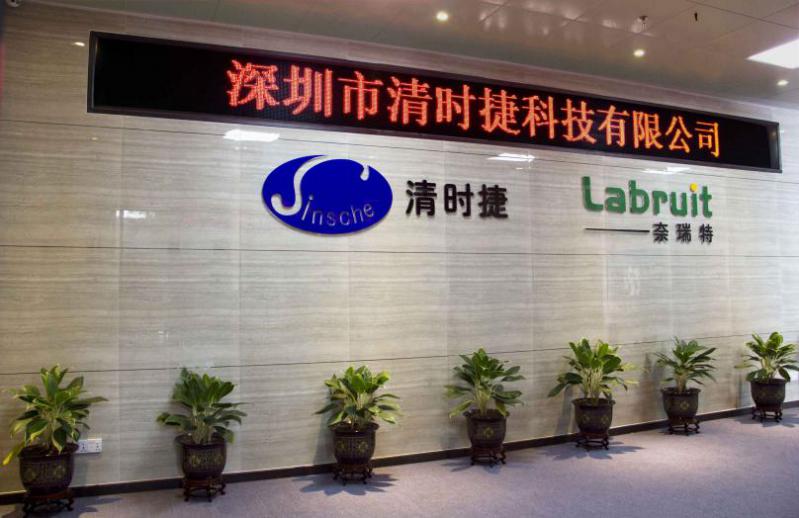 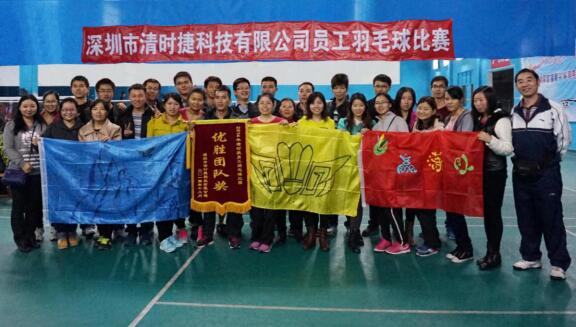 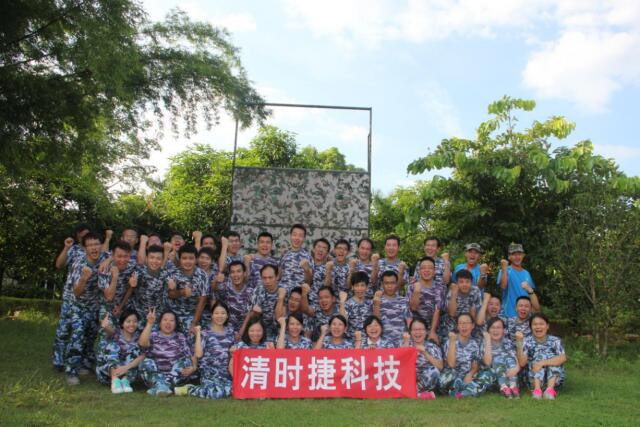 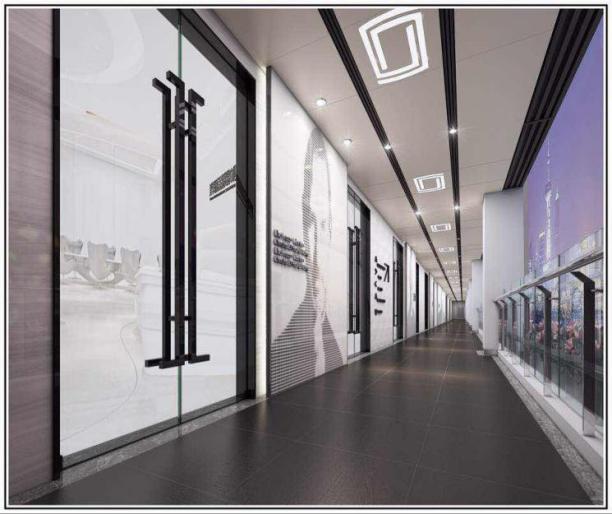 深圳市奈瑞特科学技术有限公司是国内第一家以教育、教学为导向的原创技术型企业，以“感知科学知识，启迪创新思维 ”为理念，致力于打造易学乐科学课程及教学专用的系统、设备。原创编著的易学乐科学课程，结合视觉具象高端技术，基于儿童身心发展特点和认知规律，融合联想感知、触觉感知、情景感知而设计的知识体系架构及科学小实验，旨在培养、建立“感知”为核心的学习方法，开创科学课程教学的新思路。未来的路上，奈瑞特将继续秉承“感知”为主线的原创思路，成为教育领域儿童专业科学课程的领航提供商。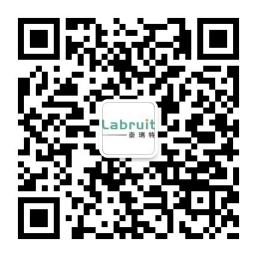 欢迎应届毕业生应聘。官网：http://www.labruit.icoc.bz/微信公众号：Labruit奈瑞特深圳市奈瑞特科学技术有限公司是国内第一家以教育、教学为导向的原创技术型企业，以“感知科学知识，启迪创新思维 ”为理念，致力于打造易学乐科学课程及教学专用的系统、设备。原创编著的易学乐科学课程，结合视觉具象高端技术，基于儿童身心发展特点和认知规律，融合联想感知、触觉感知、情景感知而设计的知识体系架构及科学小实验，旨在培养、建立“感知”为核心的学习方法，开创科学课程教学的新思路。未来的路上，奈瑞特将继续秉承“感知”为主线的原创思路，成为教育领域儿童专业科学课程的领航提供商。欢迎应届毕业生应聘。官网：http://www.labruit.icoc.bz/微信公众号：Labruit奈瑞特深圳市奈瑞特科学技术有限公司是国内第一家以教育、教学为导向的原创技术型企业，以“感知科学知识，启迪创新思维 ”为理念，致力于打造易学乐科学课程及教学专用的系统、设备。原创编著的易学乐科学课程，结合视觉具象高端技术，基于儿童身心发展特点和认知规律，融合联想感知、触觉感知、情景感知而设计的知识体系架构及科学小实验，旨在培养、建立“感知”为核心的学习方法，开创科学课程教学的新思路。未来的路上，奈瑞特将继续秉承“感知”为主线的原创思路，成为教育领域儿童专业科学课程的领航提供商。欢迎应届毕业生应聘。官网：http://www.labruit.icoc.bz/微信公众号：Labruit奈瑞特深圳市奈瑞特科学技术有限公司是国内第一家以教育、教学为导向的原创技术型企业，以“感知科学知识，启迪创新思维 ”为理念，致力于打造易学乐科学课程及教学专用的系统、设备。原创编著的易学乐科学课程，结合视觉具象高端技术，基于儿童身心发展特点和认知规律，融合联想感知、触觉感知、情景感知而设计的知识体系架构及科学小实验，旨在培养、建立“感知”为核心的学习方法，开创科学课程教学的新思路。未来的路上，奈瑞特将继续秉承“感知”为主线的原创思路，成为教育领域儿童专业科学课程的领航提供商。欢迎应届毕业生应聘。官网：http://www.labruit.icoc.bz/微信公众号：Labruit奈瑞特岗位编号岗位名称岗位要求岗位要求1市场经理岗位类型全职招聘1市场经理招聘人数21市场经理需求专业化学、生物、环境、食品等相关专业1市场经理学历要求本科及以上1市场经理岗位简介福利待遇：转正后年薪7～12万，享受七险一金，提供住宿、餐补等福利岗位职责：1.负责为客户提供全方位的售前咨询及解决方案；2.负责分析和开发目标市场，相关资料的收集、整理；3.负责课程合作伙伴的业务洽谈、产品培训及日常关系维护；4.协助完成公司内外其他宣传资料、方案的策划、编写；5.协同完成其他行业拓展事务。任职要求：1.本科及以上学历，化学、生物、环境、食品等相关专业，具有项目管理、社团组织经验者优先；2.优秀的方案撰写及语言表达能力；3.良好的沟通协调能力，能适应不定期出差；4.性格开朗，积极主动、有进取心，具备较强的学习能力。5.30岁以下，能力优秀者，条件可适当放宽。工作地点：深圳2课程经理岗位类型兼职招聘2课程经理招聘人数32课程经理需求专业化学类（化学、生物、药学、环境、食品、海洋等）相关专业2课程经理学历要求本科及以上2课程经理岗位简介职责及要求：负责《易学乐科学课程》的区域推广工作；热爱市场、销售工作，对儿童教育及市场有一定了解，有相关资源者优先；有良好的沟通表达能力，形象气质佳，有较强的责任心；工作地点：深圳地区；工作模式：每周的空闲时间；薪酬：业绩提成制，面议；联系方式联系方式联系人黄琛联系方式联系方式联系电话0755-21016230、18682056323联系方式联系方式邮箱544980828@qq.com联系方式联系方式地址深圳市龙华区龙华街道清泉路硅谷大院T3栋4楼联系方式联系方式简历投递要求投递简历至544980828@qq.com邮箱